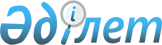 О внесении изменений и дополнения в приказ Министра внутренних дел Республики Казахстан от 14 апреля 2015 года № 341 "Об утверждении стандартов государственных услуг в сфере обеспечения безопасности дорожного движения"
					
			Утративший силу
			
			
		
					Приказ Министра внутренних дел Республики Казахстан от 13 февраля 2019 года № 924. Зарегистрирован в Министерстве юстиции Республики Казахстан 14 февраля 2019 года № 18308. Утратил силу приказом Министра внутренних дел Республики Казахстан от 31 марта 2020 года № 280.
      Сноска. Утратил силу приказом Министра внутренних дел РК от 31.03.2020 № 280 (вводится в действие по истечении десяти календарных дней после дня его первого официального опубликования).
      ПРИКАЗЫВАЮ:
      1. Внести в приказ Министра внутренних дел Республики Казахстан от 14 апреля 2015 года № 341 "Об утверждении стандартов государственных услуг в сфере обеспечения безопасности дорожного движения" (зарегистрирован в Реестре государственной регистрации нормативных правовых актов № 11112, опубликован 10 июня 2015 года в информационно-правовой системе "Әділет") следующие изменения и дополнение:
      подпункт 1 пункта 1 изложить в следующей редакции.
      "1) "Государственная регистрация, учет и снятие с учета отдельных видов транспортных средств по идентификационному номеру транспортного средства, а также выдача свидетельств о регистрации транспортных средств и государственных регистрационных номерных знаков" согласно приложению 1 к настоящему приказу;";
      пункт 3 изложить в следующей редакции:
      "3. Начальникам Департаментов полиции городов Астаны, Алматы, Шымкента и областей, представительства МВД РК в городе Байконыр:
      1) обеспечить изучение и соблюдение требований настоящего приказа личным составом органов внутренних дел;
      2) организовать работу органов внутренних дел в соответствии с требованиями настоящего приказа.";
      в стандарте государственной услуги "Государственная регистрация, учет и снятие с учета отдельных видов транспортных средств по идентификационному номеру транспортного средства, а также выдача свидетельств о регистрации транспортных средств и государственных регистрационных номерных знаков", утвержденном указанным приказом:
      пункт 1 изложить в следующей редакции:
      "1. Государственная услуга: "Государственная регистрация, учет и снятие с учета отдельных видов транспортных средств по идентификационному номеру транспортного средства, а также выдача свидетельств о регистрации транспортных средств и государственных регистрационных номерных знаков" (далее – государственная услуга).";
      Стандарт "Выдача дубликата государственного регистрационного номерного знака для транспортных средств" изложить в следующей редакции согласно приложению 1 к настоящему приказу.
      Стандарт "Выдача свидетельства на переоборудование автотранспортного средства и (или) прицепов к нему" изложить в следующей редакции согласно приложению 2 к настоящему приказу.
      2. Комитету административной полиции Министерства внутренних дел Республики Казахстан (Лепеха И.В.) в установленном законодательством Республики Казахстан порядке обеспечить:
      1) государственную регистрацию настоящего приказа в Министерстве юстиции Республики Казахстан;
      2) в течение десяти календарных дней со дня государственной регистрации настоящего приказа направление в Республиканское государственное предприятие на праве хозяйственного ведения "Республиканский центр правовой информации" для официального опубликования и включения в Эталонный контрольный банк нормативных правовых актов Республики Казахстан;
      3) размещение настоящего приказа на интернет-ресурсе Министерства внутренних дел Республики Казахстан после его официального опубликования;
      4) в течение десяти рабочих дней после государственной регистрации настоящего приказа в Министерстве юстиции Республики Казахстан представление в Юридический департамент Министерства внутренних дел Республики Казахстан сведений об исполнении мероприятий, предусмотренных подпунктами 1), 2), 3) и 4) настоящего пункта.
      3. Контроль за исполнением настоящего приказа возложить на курирующего заместителя министра внутренних дел Республики Казахстан.
      4. Настоящий приказ вводится в действие по истечении десяти календарных дней после дня его первого официального опубликования.
      "СОГЛАСОВАН"
Министерство
информации и коммуникаций
Республики Казахстан
"___"_________ 2019 года Стандарт государственной услуги "Выдача дубликата государственного регистрационного номерного знака для транспортных средств" Глава 1. Общие положения
      1. Государственная услуга "Выдача дубликата государственного регистрационного номерного знака для транспортных средств" (далее – государственная услуга).
      2. Стандарт государственной услуги разработан Министерством внутренних дел Республики Казахстан (далее – Министерство).
      3. Государственная услуга оказывается территориальными подразделениями Министерства внутренних дел Республики Казахстан (далее – услугодатель).
      Прием документов и выдача результатов оказания государственной услуги осуществляются через:
      1) канцелярию услугодателя; 
      2) Некоммерческое акционерное общество "Государственная корпорация "Правительство для граждан" (далее – Государственная корпорация). Глава 2. Порядок оказания государственной услуги
      4. Сроки оказания государственной услуги:
      1) при обращении в услугодателю:
      со дня сдачи пакета документов – 5 рабочих дней для г.г. Астана, Алматы и 15 рабочих дней для г. Шымкента и областей;
      максимально допустимое время ожидания для сдачи необходимых документов – 20 минут;
      максимально допустимое время приема документов одного услугополучателя – 20 минут;
      При обращении в Государственную корпорацию день приема не входит в срок оказания государственной услуги. Услугодатель обеспечивает доставку результата государственной услуги в Государственную корпорацию, не позднее чем за сутки до истечения срока оказания государственной услуги.
      Услугодатель со дня получения документов услугополучателя проверяет полноту представленных документов.
      В случае установления факта неполноты представленных документов услугодатель дает письменный мотивированный отказ в приеме документов.
      5. Форма оказания государственной услуги: бумажная.
      6. Результат оказания государственной услуги – дубликат государственного регистрационного номерного знака для транспортных средств (далее - ГРНЗ), либо мотивированный ответ об отказе в оказании государственной услуги.
      Результат оказания государственной услуги выдается услугополучателю или его представителю, действующему на основании нотариально заверенной доверенности.
      Форма предоставления результата оказания государственной услуги: бумажная.
      7. Государственная услуга оказывается на платной основе физическим и юридическим лицам.
      Государственная пошлина в соответствии со статьей 615 Кодекса Республики Казахстан "О налогах и других обязательных платежах в бюджет" составляет за выдачу дубликата ГРНЗ владельцем транспортного средства представляется документ, подтверждающий оплату государственной пошлины за выдачу ГРНЗ в количестве 2 единиц в размере 2,8 МРП, в количестве 1 единицы – 1,4 МРП.
      Государственная пошлина оплачивается наличным и безналичным способом через банки второго уровня и организации, осуществляющие отдельные виды банковских операций.
      8. График работы:
      1) услугодателя – с понедельника по субботу включительно (понедельник – пятница: с 09.00 до 18.30 часов с перерывом на обед с 13.00 до 14.30 часов, суббота: с 08.00 до 16.00 часов с перерывом на обед с 12.00 до 13.00 часов), кроме выходных и праздничных дней, согласно трудовому законодательству Республики Казахстан.
      График приема документов и выдача результатов оказания государственной услуги осуществляется с понедельника по пятницу с 9.00 часов до 17.30 часов с перерывом на обед с 13.00 часов до 14.30 часов, в субботу с 8.00 часов до 15.00 часов с перерывом на обед с 12.00 часов до 13.00 часов.
      Государственная услуга оказывается в порядке очереди, без предварительной записи и ускоренного обслуживания;
      2) в Государственной корпорации – с понедельника по субботу включительно, в соответствии с графиком работы с 9.00 до 20.00 часов без перерыва на обед за исключением выходных и праздничных дней, согласно трудовому законодательству Республики Казахстан.
      В Государственной корпорации государственная услуга оказывается по выбору услугополучателя в порядке "электронной" очереди, без предварительной записи и ускоренного обслуживания, возможно бронирование электронной очереди посредством веб-портала "электронного правительства";
      9. Перечень документов, предоставляемых для оказания государственной услуги при обращении услугополучателя:
      для получения дубликата государственного регистрационного номерного знака для транспортных средств:
      Заявления на получение дубликата государственного регистрационного номерного знака для транспортных средств по форме, согласно приложению к Правилам:
      документ, удостоверяющий личность (требуется для идентификации личности);
      документ, подтверждающий уплату государственной пошлины.
      При приеме документов услугополучателю выдается расписка о приеме документов по форме, согласно приложению 1 к настоящему стандарту государственной услуги.
      В случаях представления услугополучателем неполного пакета документов согласно перечню, предусмотренному настоящим пунктом стандарта государственной услуги работник Государственной корпорации отказывает в приеме заявления и выдает расписку об отказе в приеме документов по форме согласно приложению 2 к настоящему стандарту государственной услуги.
      Для получения дубликата ГРНЗ необходимо предоставить:
      документ, удостоверяющий личность для идентификации личности;
      расписку о приеме документов;
      10. Услугодатель отказывает в предоставлении государственной услуги:
      1) установление недостоверности документов, представленных услугополучателем для получения государственной услуги, и (или) данных (сведений), содержащихся в них;
      2) при наличии своевременно неисполненных постановлений о наложении административного взыскания в виде штрафа в сфере обеспечения безопасности дорожного движения и не истечении срока лишения права управления транспортным средством. Глава 3. Порядок обжалования решений, действий (бездействия) услугодателей и (или) их должностных лиц, Государственной корпорации и (или) их работников по вопросам оказания государственных услуг
      11. Обжалование решений, действий (бездействия) Министерства, услугодателя и (или) его должностных лиц, Государственной корпорации и (или) их работников, по вопросам оказания государственных услуг: жалоба подается на имя руководителя услугодателя, Министерства по адресам, указанные в пункте 13 настоящего стандарта государственной услуги.
      Жалобы принимаются в письменной форме по почте либо нарочно через канцелярию услугодателя или Министерства.
      Подтверждением принятия жалобы в канцелярии услугодателя, Министерства, является ее регистрация (штамп, входящий номер и дата регистрации проставляются на втором экземпляре жалобы или в сопроводительном письме к жалобе).
      В случае некорректного обслуживания работником Государственной корпорации, жалоба подается на имя руководителя Государственной корпорации.
      Подтверждением принятия жалобы в Государственной корпорации, поступившей как нарочно, так и почтой, является ее регистрация (штамп, входящий номер и дата регистрации проставляются на втором экземпляре жалобы или сопроводительном письме к жалобе).
      При обращении через портал информацию о порядке обжалования можно получить по телефону единого контакт-центра 1414, 8-800-080-7777.
      При отправке жалобы через портал услугополучателю из "личного кабинета" доступна информация об обращении, которая обновляется в ходе обработки обращения услугодателем (отметки о доставке, регистрации, исполнении, ответ о рассмотрении или отказе в рассмотрении).
      В жалобе:
      1) физического лица – указываются его фамилия, имя, отчество (при его наличии), почтовый адрес;
      2) юридического лица – его наименование, почтовый адрес, исходящий номер и дата.
      Жалоба услугополучателя, поступившая в адрес услугодателя, Министерства или Государственной корпорации, подлежит рассмотрению в течение 5 (пяти) рабочих дней со дня ее регистрации. Мотивированный ответ о результатах рассмотрения жалобы направляется услугополучателю посредством почтовой связи либо выдается нарочно в канцелярии услугодателя, Министерства или Государственной корпорации.
      В случае электронного обращения через портал, услугополучателю из "личного кабинета" доступна информация об обращении, которая обновляется в ходе обработки (отметки о доставке, регистрации, исполнении, ответ о рассмотрении или отказе в рассмотрении).
      В случае несогласия с результатами оказанной государственной услуги услугополучатель может обратиться с жалобой в уполномоченный орган по оценке и контролю за качеством оказания государственных услуг.
      Жалоба услугополучателя, поступившая в адрес уполномоченного органа по оценке и контролю за качеством оказания государственных услуг, подлежит рассмотрению в течение 15 (пятнадцати) рабочих дней со дня ее регистрации.
      12. В случаях несогласия с результатами оказанной государственной услуги услугополучатель имеет право обратиться в суд в установленном законодательством Республики Казахстан порядке. Глава 4. Иные требования с учетом особенностей оказания государственной услуги, в том числе оказываемой через Государственную корпорацию
      13. Адреса мест оказания государственной услуги размещены:
      1) на интернет-ресурсе: www.mvd.kz;
      2) на интернет-ресурсе: www.gov4с.kz.
      14. Услугополучатель имеет возможность получения информации о порядке и статусе оказания государственной услуги в режиме удаленного доступа посредством единого контакт-центра по вопросам оказания государственных услуг.
      16. Контактные телефоны справочных служб по вопросам оказания государственной услуги: 8 (7172) 71 58 68 и единый контакт-центр по вопросам оказания государственных услуг: 1414, 8-800-080-7777. Стандарт государственной услуги "Выдача свидетельства на переоборудование автотранспортного средства и (или) прицепов к нему" Глава 1. Общие положения
      1. Государственная услуга "Выдача свидетельства на переоборудование автотранспортного средства и (или) прицепов к нему" (далее – государственная услуга).
      2. Стандарт государственной услуги разработан Министерством внутренних дел Республики Казахстан (далее – Министерство).
      3. Государственная услуга оказывается территориальными подразделениями Министерства внутренних дел Республики Казахстан (далее – услугодатель).
      Прием документов и выдача результатов оказания государственной услуги осуществляются услугодателем. Глава 2. Порядок оказания государственной услуги
      4. Сроки оказания государственной услуги:
      1) при обращении в услугодателю:
      со дня сдачи пакета документов – 2 рабочих дней;
      максимально допустимое время ожидания для сдачи необходимых документов  – 20 минут;
      максимально допустимое время приема документов одного услугополучателя  – 20 минут;
      Услугодатель со дня получения документов услугополучателя проверяет полноту представленных документов.
      В случае установления факта неполноты представленных документов услугодатель дает письменный мотивированный отказ в приеме документов.
      5. Форма оказания государственной услуги: бумажная.
      6. Результат оказания государственной услуги – выдача свидетельства на переоборудование автотранспортного средства и (или) прицепов к нему, либо мотивированный ответ об отказе в оказании государственной услуги.
      7. Государственная услуга оказывается на бесплатной основе физическим и юридическим лицам.
      8. График работы услугодателя:
      1) с понедельника по субботу включительно (понедельник – пятница: с 09.00 до 18.30 часов с перерывом на обед с 12.30 до 14.30 часов, суббота: с 09.00 до 13.00 часов), кроме выходных и праздничных дней, согласно трудовому законодательству Республики Казахстан.
      График приема документов и выдача результатов оказания государственной услуги осуществляется с понедельника по пятницу с 9.00 часов до 17.30 часов с перерывом на обед с 12.30 часов до 14.30 часов, в субботу с 9.00 часов до 12.00 часов.
      Государственная услуга оказывается в порядке очереди, без предварительной записи и ускоренного обслуживания;
      9. Перечень документов, предоставляемых для оказания государственной услуги при обращении услугополучателя:
      для получения свидетельства на переоборудование автотранспортного средства  и (или) прицепов к нему:
      Заявления на получение свидетельства на переоборудование автотранспортного средства и (или) прицепов к нему по форме, согласно приложению к Правилам;
      документ, удостоверяющий личность (требуется для идентификации личности);
      согласование с уполномоченным органом по обеспечению безопасности дорожного движения в части внесения изменений в конструкцию автомобиля;
      документы с аккредитованной лаборатории с проведением соответствующих испытаний;
      диагностическая карта из центра технического осмотра для проверки технического состояния транспортного средства с внесенными в конструкцию изменениям;
      осмотр транспортного средства;
      При приеме документов услугополучателю выдается расписка о приеме документов по форме, согласно приложению 1 к настоящему стандарту государственной услуги.
      Для получения свидетельства на переоборудование автотранспортного средства и (или) прицепов к нему необходимо предоставить:
      документ, удостоверяющий личность для идентификации личности;
      расписку о приеме документов;
      согласование с уполномоченным органом по обеспечению безопасности дорожного движения в части внесения изменений в конструкцию автомобиля;
      документы с аккредитованной лаборатории с проведением соответствующих испытаний;
      диагностическая карта из центра технического осмотра для проверки технического состояния транспортного средства с внесенными в конструкцию изменениям;
      осмотр транспортного средства.
      10. Услугодатель отказывает в предоставлении государственной услуги:
      установление недостоверности документов, представленных услугополучателем для получения государственной услуги, и (или) данных (сведений), содержащихся в них. Глава 3. Порядок обжалования решений, действий (бездействия) услугодателей и (или) их должностных лиц по вопросам оказания государственных услуг
      11. Обжалование решений, действий (бездействия) Министерства, услугодателя и (или) его должностных лиц по вопросам оказания государственных услуг: жалоба подается на имя руководителя услугодателя, Министерства по адресам, указанные в пункте 13 настоящего стандарта государственной услуги.
      Жалобы принимаются в письменной форме по почте либо нарочно через канцелярию услугодателя или Министерства.
      Подтверждением принятия жалобы в канцелярии услугодателя, Министерства, является ее регистрация (штамп, входящий номер и дата регистрации проставляются на втором экземпляре жалобы или в сопроводительном письме к жалобе).
      При обращении через портал информацию о порядке обжалования можно получить по телефону единого контакт-центра 1414, 8-800-080-7777.
      При отправке жалобы через портал услугополучателю из "личного кабинета" доступна информация об обращении, которая обновляется в ходе обработки обращения услугодателем (отметки о доставке, регистрации, исполнении, ответ о рассмотрении или отказе в рассмотрении).
      В жалобе:
      1) физического лица – указываются его фамилия, имя, отчество (при его наличии), почтовый адрес;
      2) юридического лица – его наименование, почтовый адрес, исходящий номер и дата.
      Жалоба услугополучателя, поступившая в адрес услугодателя, Министерства подлежит рассмотрению в течение 5 (пяти) рабочих дней со дня ее регистрации. Мотивированный ответ о результатах рассмотрения жалобы направляется услугополучателю посредством почтовой связи либо выдается нарочно в канцелярии услугодателя, Министерства.
      В случае электронного обращения через портал, услугополучателю из "личного кабинета" доступна информация об обращении, которая обновляется в ходе обработки (отметки о доставке, регистрации, исполнении, ответ о рассмотрении или отказе в рассмотрении).
      В случае несогласия с результатами оказанной государственной услуги услугополучатель может обратиться с жалобой в уполномоченный орган по оценке и контролю за качеством оказания государственных услуг.
      Жалоба услугополучателя, поступившая в адрес уполномоченного органа по оценке и контролю за качеством оказания государственных услуг, подлежит рассмотрению в течение 15 (пятнадцати) рабочих дней со дня ее регистрации.
      12. В случаях несогласия с результатами оказанной государственной услуги услугополучатель имеет право обратиться в суд в установленном законодательством Республики Казахстан порядке. Глава 4. Иные требования с учетом особенностей оказания государственной услуги
      13. Адреса мест оказания государственной услуги размещены:
      1) на интернет-ресурсе: www.mvd.kz;
      2) на интернет-ресурсе: www.gov4с.kz.
      14. Услугополучатель имеет возможность получения информации о порядке и статусе оказания государственной услуги в режиме удаленного доступа посредством единого контакт-центра по вопросам оказания государственных услуг.
      16. Контактные телефоны справочных служб по вопросам оказания государственной услуги: 8 (7172) 71 58 68 и единый контакт-центр по вопросам оказания государственных услуг: 1414, 8-800-080-7777.
					© 2012. РГП на ПХВ «Институт законодательства и правовой информации Республики Казахстан» Министерства юстиции Республики Казахстан
				
      Министр внутренних дел
Республики Казахстан
генерал-полковник полиции 

К. Касымов
Приложение 1
к приказу Министра
внутренних дел
Республики Казахстан
от 13 февраля 2019 года № 924Приложение 3
к приказу Министра
внутренних дел
Республики Казахстан
от 14 апреля 2015 года № 341Приложение 2
к приказу Министра
внутренних дел
Республики Казахстан
от 13 февраля 2019 года № 924Приложение 4
к приказу Министра
внутренних дел
Республики Казахстан
от 14 апреля 2015 года № 341